Государственное бюджетное образовательное учреждениешкола №131Красносельского района Санкт-ПетербургаТехнологическая карта урока математикипо теме «Длина ломаной»Учитель: Гордиенко Татьяна ВадимовнаБез категории2016-2017 учебный годОбразовательная программа: «Школа России»Предмет: математикаТема: «Длина ломаной»Форма проведения: урокТип урока: изучение нового материалаЦель: в ходе выполнения практических заданий и наблюдений закрепить знания о свойствах ломаных линий и научить находить длину ломаной арифметическим способом; формирование основных видов универсальных учебных действий.Задачи: формирование универсальных учебных действий:Предметные:- закреплять знания об элементах ломаной линии (вершины, звенья), - учить работать по алгоритму- отличать ломаную линию от других геометрических фигур- учить чертить ломаные линии, сравнивать их длиныМетапредметные:Регулятивные:- умение определять и формулировать цель на уроке с помощью учителя;- выполнять самоконтроль;- выполнять учебное действие в соответствии с заданием;- выполнять учебные действия и осуществлять контроль по результату;- адекватно судить о причинах своего успеха или неуспеха в учении,- выполнять учебное задание, используя алгоритм;- нацеливание на успешную деятельностьПознавательные:- ориентироваться в материале учебника и находить нужную информацию по заданию учителя, извлечение необходимой информации из текстов;- использовать приобретенные знания в практической деятельности- учиться отвечать на вопросы учителя- учиться наблюдать и делать простые выводыЛичностные:- объяснять самому себе: «что я хотел сделать» (цели, мотивы),«что я смог» (результаты); - проявлять интерес к изучению темы;- проявлять желание найти способ решения проблемы;- выражать положительное отношение к процессу познания,Коммуникативные- умение оформлять свои мысли в устной форме; слушать и понимать речь других;- формулировка собственного мнения и позицииИспользуемые технологии: проблемное обучение, ИКТ, здоровьесберегающие технологии, развивающее обучение.Используемые методы: словесный, наглядно-практический, частично-поисковый.Используемые формы организации познавательной деятельности: беседа, фронтальная работа, самостоятельная работа.Оборудование: - учебник «Математика» для 2 класса, 1 часть (авторы Моро, Бантова), тетради,- проектор, ПК - презентация к уроку (интерактивный тренажер)- листы для индивидуальной работы (карточки с заданием, карточки для самооценки)Ход урока:Слайды презентации: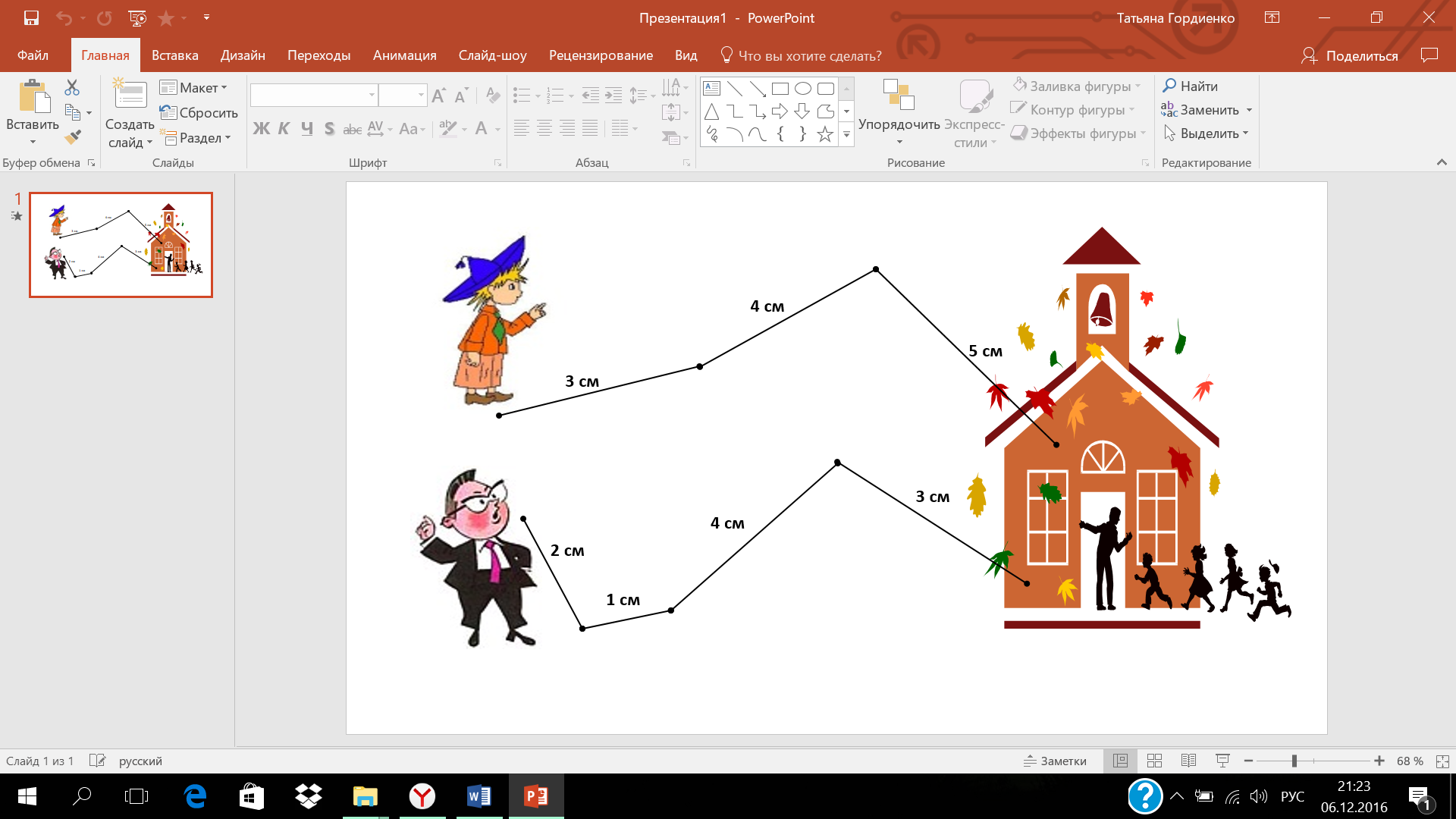 	БЫЛО – 15 к.	ВЗЯЛ - ? к.       ОСТАЛОСЬ – 8 к.	БЫЛО – ? к.	ВЗЯЛ - 7 к.         ОСТАЛОСЬ – 8 к.БЫЛО – 15 к.	ВЗЯЛ - 7 к.       ОСТАЛОСЬ – ? к.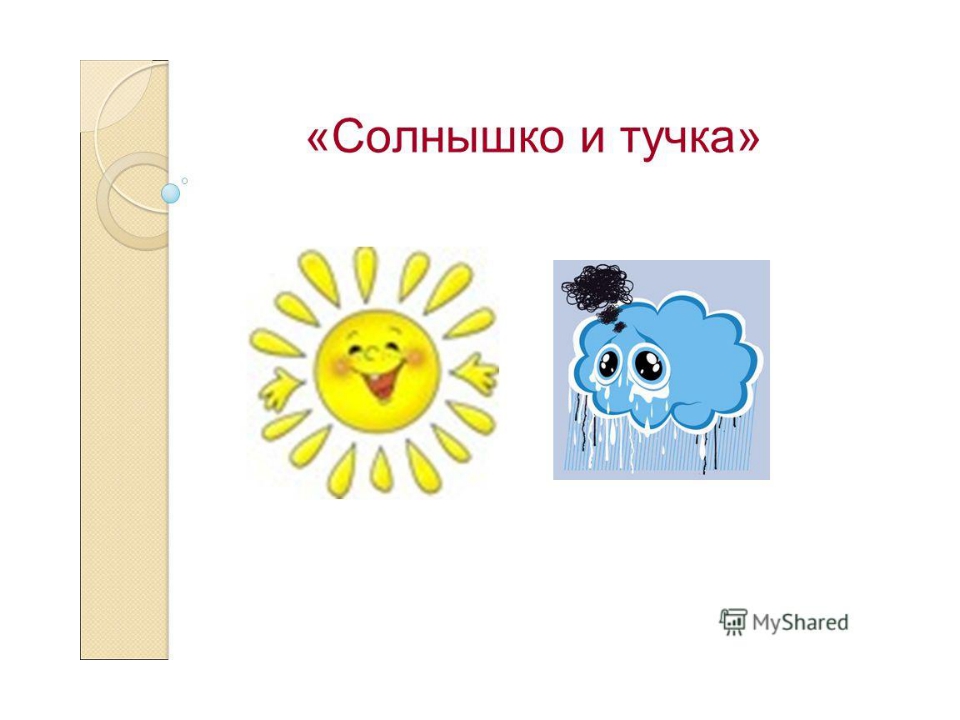 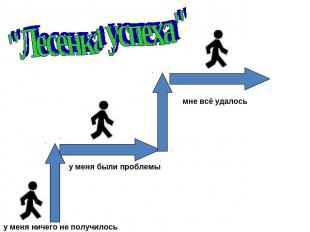 ЭТАП УРОКАВРЕМЯСамоопределение к деятельности2 минутыАктуализация знаний6 минутОпределение темы и целей урока5 минутРешение учебной задачи7 минутФизминутка2 минутыЗакрепление и повторение пройденного материала10 минутСамостоятельная работа с проверкой5 минутПодведение итогов урока. Рефлексия3 минутыЭтапЦель этапаДеятельность учителяУниверсальные действияСамоопределениеК деятельностиВключить детей в деятельность Организовать самооценку предстоящей деятельностиВоспитывать культуру поведения на уроке1. Здравствуйте!- Давайте улыбнемся друг другу. Пусть сегодняшний урок принесет нам всем радость общения.Прочитайте высказывание: «Ученье-путь к уменью». Поясните, как вы понимаете эти слова? (Да, любому делу нужно учиться, а если учишься – сможешь стать умелым мастером.) Хотите стать умелыми мастерами-конструкторами? Тогда принимаемся за ученье.Проверка готовности к уроку: учебник, пенал, тетрадь, дневник, аккуратность расположения предметов на парте.– Оцените свое рабочее местоСоздание эмоционального настроя урока.На уроке, ребята, вас ожидает много интересных заданий, новых открытий, а кто и что же помогут вам сделать эти открытия? (ваше внимание, находчивость, смекалка, учитель, дружное сотрудничество…).Проверьте правильность посадки за столом.У вас на партах лежат карточки, на которых изображены солнышко и тучка. Вам нужно отметить нужное, смотря какое у вас настроение в начале урока. Если хорошее - солнце, если не очень хорошее – тучку.Личностные: самоопределение к деятельности, включенность в учебную деятельностьРегулятивные: самоконтроль,   самооценка,Предметные: предметная готовность к предстоящей деятельностиСамоопределениеК деятельностиВключить детей в деятельность Организовать самооценку предстоящей деятельностиВоспитывать культуру поведения на урокеОткройте тетради и запишите дату.Сколько отступаем от предыдущей записи?Как будем писать?Сегодня к нам на урок пришел необычный гость. Знаете ли вы, как его зовут? (Незнайка). А из какого он произведения? («Незнайка», автор Н.Н. Носов). Сегодня мы поможем Незнайке научиться новому и отправимся в увлекательный мир математики.Личностные: самоопределение к деятельности, включенность в учебную деятельностьРегулятивные: самоконтроль,   самооценка,Предметные: предметная готовность к предстоящей деятельностиАктуализация знанийКоррекция психических процессовВоспитание внимательности и аккуратностиПальчиковая гимнастикаРаз, два, три, четыре, пять (разгибаем пальцы по одному одновременно на обеих руках)
Пошёл Незнайка поиграть. (хлопаем в ладоши)
Раз, два, три, четыре, пять (сгибаем пальцы по одному одновременно на обеих руках)
В дом вернулся он опять. (стучим кулачками)
Играем два раза.Какой сейчас урок?С чего мы начинаем урок математики?Минутка чистописанияПрописывают строку цифры 5.- Скажите, а 5 – это однозначное или двузначное число? (однозначное)- Давайте ниже запишем двузначные числа, в записи которых есть цифра 5. (15, 51, 50, 55, 65, 53 и тд)Устный счет (устно)Игра «Угадай число» 83= 80+ …                       96=…+635= …+5                          27=20+…48= …+8                          55=50+…78=70+…                         63=…+3Математический диктант.- Запишите числа : пятнадцать, пятьдесят, семьдесят, семнадцать, сто.- Запишите число, в котором 3 десятка и 8 единиц, 8десятков и 3 единицы.- Сравните числа 67 и 76.- Запишите какое это число: 10+5, 70+3, 50+0. - Запишите число 92. Отсчитывая по одному, запишите еще 3 числа ***Личностные: самоопределение к деятельности, включенность в учебную деятельностьРегулятивные: самоконтроль,   самооценка,Предметные: предметная готовность к предстоящей деятельностиОпределение темы и целей урокаОпределить тему и цель урокаДобиться понимания и принятия учебной задачи урокаРабота на индивидуальных карточках.Перед вами 4 изображения: луч, отрезок, кривая, ломаная линии. Соедините линиями изображение и название геометрической фигуры.Назовите мне из чего состоит ломаная линия?(Ломаная линия – это фигура, состоящая из нескольких соединенных отрезков. У нее есть вершины и звенья)На доску вывешивается слово «ЛОМАНОЙ»Работа по учебнику. (стр 32 №3)45 см…..4дм 5 см36 см…..4 дм1 дм…..100 мм24 мм……3 см60 мм……60 см10 мм……1 смРебята, а как можно одним словом назвать мм, см, дм?(Это меры измерения длины) На доску вывешивается слово «ДЛИНА»Как вы думаете какая будет тема нашего урока? («ДЛИНА ЛОМАНОЙ»)Какая наша основная задача? Чему мы будем учиться?Коммуникативные: учатся владеть речьюРегулятивные: Сохраняют учебную задачуПознавательные: учатся ориентироваться в материале учебника и находить нужную информацию по заданию учителяРешение учебной задачиАктивизировать знания, умения и навыки по данной темеНачертите у себя в тетради ломаную линию.1 звено =3 см2 звено = 5 см3 звено = 10 смКакое звено самое длинное? Самое короткое?(записывают 3см < 5 см, 5 см < 10 см, 10 см > 3 см= > самое длинное звено – третье, а самое короткое  - первое)Чтобы найти длину ломаной линии необходимо:(Составление алгоритма действий)-измерить длину каждого звена,-найти сумму их длин,-записать ответ.Оформляют задание в тетради.Познавательные: работа с информацией в разной форме, осуществляют поиск информацииРегулятивные: пошаговый контроль деятельностиКоммуникативные: учатся владеть речьюЛичностные: Способность к самооценкеФизминуткаСнятие физического и эмоционального напряженияНезнайка шепнул мне на ушко, что немного устал, пока учился новому. А вы ребята хотите отдохнуть?Быстро встаньте, улыбнитесь,Выше, выше потянитесь,Ну-ка плечи распрямите,Поднимите, опустите,Влево, вправо повернитесь,Руками коленей коснитесь,Сели – встали, сели – всталиИ на месте побежали.Регулятивные: контролировать свои действия, выполнять их п образцуЛичностные: включенность в деятельностьЗакрепление и повторение пройденногоРешать типовые заданияЗакреплять способ их решенияРазминка глазРабота по электронному тренажёру (устно)Работа по учебнику: решение задачи.У Незнайки было 15 карандашей. Он взял несколько карандашей и у него осталось 8 карандашей.Сколько карандашей взял Незнайка?Давайте вспомним, как мы решаем задачу (работа по алгоритму: 1. Пишем краткое условие 2. Уточняем вопрос 3. Рисуем схему 4 Записываем решение Записываем ответ)Дети решают задачу (1 ребенок у доски)Посмотрите на доске схемы. Выберете 1 схему и самостоятельно запишите решение задачи, обратной данной.Познавательные: работа с информацией в разной форме, осуществляют поиск информацииРегулятивные принимают и сохраняют учебную задачуКоммуникативные: учитывают разные мнения, контролируют действияЛичностные: формируют способность к самооценкеСамостоятельная работа с проверкой.Самостоятельно решать поставленные задачиУметь проверить результат работыРабота на индивидуальных карточках, работа в парахЯ сейчас раздам вам карточки.Посмотрите на них. Кто на них изображен? (Знайка и Незнайка) Куда торопятся герои? (Герои торопятся в школу)Наша задача узнать кто проделал путь длиннее Незнайка или Знайка? Как нам это сделать?Измерить каждое звено ломаных линийНайти длину каждой ломаной линииСравнить длины(Дети выполняют задание на карточках, потом осуществляется взаимопроверка в парах)А теперь, ребята, начертите у себя в тетради ту ломаную линию, которая короче.Взаимопроверка.Регулятивные: принимают и сохраняют учебную задачуЛичностные: Проявляют интерес к новомуКоммуникативные: формулируют собственное мнение, контролируют действия товарищейПодведение итогов урокаРефлексияРефлексия учебной деятельностиСамооценка собственной деятельностиПонравился ли вам урок?- С какой темой сегодня познакомились?- Что нового узнали?Как мы определяем длину ломаной линии?- Какие задания выполняли?Оцените, чему вы научились на уроке:Я научился…Я понял…Я смогу….Посмотрите на листы оценивания. Все ли у вас на уроке получилось?Отметьте себя на лесенке успеха.Какое у вас настроение в конце урока? Если хорошее отметьте солнце, если не очень хорошее – тучку.Спасибо за урок!Личностные: умение оценивать результат деятельностиРегулятивные: оценивать свои достиженияКоммуникативные: отвечать на вопросы учителя, слушать одноклассниковЗапись домашнего заданияЗапись домашнего заданияЗапись домашнего заданияЗапись домашнего задания